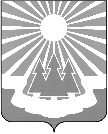 Администрация
муниципального образования «Светогорское городское поселение»
Выборгского района Ленинградской области                            ПОСТАНОВЛЕНИЕ           Об утверждении Перечня объектов системы теплоснабжения МО «Светогорское городское поселение», в отношении которых в 2019 году планируется заключение концессионного соглашения В соответствии с требованиями части 3 статьи 4 Федерального закона 
от 21.07.2005 № 115-ФЗ «О концессионных соглашениях», на основании Федерального закона от 06.10.2003 № 131-ФЗ «Об общих принципах организации местного самоуправления в Российской Федерации», руководствуясь Уставом МО «Светогорское городское поселение», администрация МО «Светогорское городское поселение» П О С Т А Н О В Л Я Е Т:1. Утвердить Перечень объектов системы теплоснабжения муниципального образования «Светогорское городское поселение» Выборгского района Ленинградской области, в отношении которых в 2019 году планируется заключение концессионного соглашения.2. Отделу по управлению имуществом МО «Светогорское городское поселение»
 в срок до 25.01.2019 года разместить Перечень объектов системы теплоснабжения муниципального образования «Светогорское городское поселение» Выборгского района Ленинградской области, в отношении которых в 2019 году планируется заключение концессионного соглашения, на официальном сайте Российской Федерации
 в информационно-телекоммуникационной сети «Интернет» для размещения информации о проведении торгов  http://www.torgi.gov.ru. 3. Контроль за исполнением настоящего постановления возложить на начальника отдела по управлению имуществом МО «Светогорское городское поселение» Цурко А. А.Глава администрации                                                                                   С.В. ДавыдовУтвержден постановлением администрацииМО «Светогорское городское поселение»от 21 января 2019 № 34ПЕРЕЧЕНЬобъектов системы теплоснабжения муниципального образования «Светогорское городское поселение» Выборгского района Ленинградской области, в отношении которых в 2019 году планируется заключение концессионного соглашения 21.01.2019№34№п/пНаименование объекта, протяженность (в двухтрубном измерении) или площадь (для котельной)Адрес местонахождения объекта1231Газовая блок-модульная котельная (установленной тепловой мощностью 6,45 Гкал/ч), назначение: коммунальное хозяйство, общая площадь 96,3 м2, 1-этажное здание, а так же технологическое оборудование в составе котельной.Россия, Ленинградская область, Выборгский район, пгт Лесогорский2Участок  магистральной теплосети  от ТК-66 (ул. Победы - граница экспл. ответственности)  до ТК-62 (ул. Красноармейская).Протяженность-731 м.Россия, Ленинградская область, Выборгский район, г. Светогорск3Участок теплосети  по ул. Победы  от ТК-65-А- до ТК-65-Б (врезка-молокозавод, Банк, База «Лига-Эгида).Протяженность-170 м.Россия, Ленинградская область, Выборгский район, г. Светогорск4Участок теплосети  (от шар. крана 150 мм до жилых домов по ул. Спортивная д.12;ул.Гарькавого д.14;10).Протяженность- 120 м.Россия, Ленинградская область, Выборгский район, г. Светогорск5Участок магистральной теплосети по ул. Гарькавого  (от шар. крана 150 мм до жилых домов ул. Гарькавого д.8;12(ТК-34). Протяженность-290 м.Россия, Ленинградская область, Выборгский район, г. Светогорск6Участок магистральной тепловой сети по ул.Ленина (включая ул. Гарькавого д.5,4;ул.Ленина д.35). Протяженность-205 мРоссия, Ленинградская область, Выборгский район, г. Светогорск7Участок  магистральной тепловой сети от ТК-31 до ТК-24 включая (ул. Ленина д.25,27,29;ул.Парковая д.10;ул. Школьная д.7,9).Протяженность-741 м.Россия, Ленинградская область, Выборгский район, г. Светогорск8Участок  тепловой сети ул. Ленина д.12,8,6;ул.Парковая д.7,8,1,2,3,4,ул.Ленина д.14,18, ул. Кирова д.30,19,17,15. Протяженность - 972 м.Россия, Ленинградская область, Выборгский район, г. Светогорск9Участок  тепловой сети ул. Школьная д.3,4;5; ул. Кирова д.29,27. Протяженность - 316 м.Россия, Ленинградская область, Выборгский район, г. Светогорск10Участок магистральной теплосети по ул. Школьная (включая ул. Школьная д.8,10,11;ул.Спортивная д.10,8).Протяженность-666  м.Россия, Ленинградская область, Выборгский район, г. Светогорск11Участок магистральной теплосети по территории городского парка от ТК-41 до  ул. Лесная д.11,9.Протяженность-659 м.Россия, Ленинградская область, Выборгский район, г. Светогорск12Участок теплосети ввод в здание средней школы № 2.Протяженность-440 м.Россия, Ленинградская область, Выборгский район, г. Светогорск13Участок маг. теплосети (включая жилые  дома  ул. Красноармейская д.2,4,6,8,10,12,14),ул. Красноармейская 16(дет. садик). Протяженность-1252 м.Россия, Ленинградская область, Выборгский район, г. Светогорск14Участок магистральной теплосети (включая ул. Красноармейская д.18,20,22,24,26,28,30,32).Протяженность- 967 м.Россия, Ленинградская область, Выборгский район, г. Светогорск15Участок теплосети  ул. Красноармейская д.3.Протяженность-276 м.Россия, Ленинградская область, Выборгский район, г. Светогорск16Участок магистральной теплосети по ул. Лесная(включая ул. Лесная д.13,бассей) от ТК-57 ул. Красноармейская  до ТК-51(ул. Л. Толстого).Протяженность-973 м.Россия, Ленинградская область, Выборгский район, г. Светогорск17Участок  тепловой сети от ул. Лесная д.13 до «Дом спорта». Протяженность- 175 м.Россия, Ленинградская область, Выборгский район, г. Светогорск18Участок тепловой сети по  ул. Л. Толстого. Красных партизан, ул. Чайковского. Протяженность- 534 м.Россия, Ленинградская область, Выборгский район, г. Светогорск19Участок магистральной теплосети от ТК-51 до ТК-48 (ул. Л. Толстого д.10,ул.Гарькавого д.16).Протяженность- 483 м.Россия, Ленинградская область, Выборгский район, г. Светогорск20Участок магистральной теплосети от ТК-48 до ТК-46(включая ул. Л. Толстого д.4;д.6;ул.Советская д.1).Протяженность- 607 м.Россия, Ленинградская область, Выборгский район, г. Светогорск21Участок магистральной тепловой сети ввод  тепловой сети до здания Администрации, полиции, АТП. Протяженность- 920 м.Россия, Ленинградская область, Выборгский район, г. Светогорск22Участок теплосети  на ул. Пушкинская д.1.Протяженность- 259 м.Россия, Ленинградская область, Выборгский район, г. Светогорск23Участок магистральной тепловой сети от задвижек мм до ТК-24(включая ул. Рощинская  д.2,ул.Ленина д.4,ул.Кирова д.9,мастерская).Протяженность- 362 м.Россия, Ленинградская область, Выборгский район, г. Светогорск24Участок магистральной тепловой сети по ул.Рощинская от ТК-24(включая ул.Спортивная д.4,ул.Лесная д.3,5,7,ул.Рощинская д.5,школа,к/т Заря).Протяженность-1068 м.Россия, Ленинградская область, Выборгский район, г. Светогорск25Участок магистральной тепловой сети от ТК-24 ул. Рощинская до ул. Кирова(включая ул. Ленина д.3,5,ул.Спортивная д.4,д.2,ул.Кирова д.1,ул.Коробицына д.1,3,5,7,4,ДК).Протяженность-1231 м.Россия, Ленинградская область, Выборгский район, г. Светогорск26Участок тепловой сети от ТК-13  по ул.Кирова д.2-а,ул.Победы д.31,д.29.Протяженность-285 м.Россия, Ленинградская область, Выборгский район, г. Светогорск27Участок  магистральной тепловой сети по ул. Победы д.21,23,27,ул.Пограничная  д.1,3,5,7,9.Протяженность-1070 м.Россия, Ленинградская область, Выборгский район, г. Светогорск28Участок  магистральной тепловой сети от ТК-8 до больничного комплекса, ул.Пограничная д.13. Протяженность -557 м.Россия, Ленинградская область, Выборгский район, г. Светогорск29Участок  магистральной тепловой сети от БМК до ул. Труда д.7. Протяженность- 85 м.Россия, Ленинградская область, Выборгский район, пгт Лесогорский30Участок теплосети  от ул.Трудад.7(угол  дома) ввод в ж.д.ул.Труда,д.7, ул. Садовая д.17.Протяженность- 156 м.Россия, Ленинградская область, Выборгский район, пгт Лесогорский31Участок  теплосети от ул.  Труда д.7 (угол дома ) до ул. Труда д.5. Протяженность-100 м.Россия, Ленинградская область, Выборгский район, пгт Лесогорский32Участок теплосети  от ул. Труда д.5 до ул. Труда д.1, д.1-А, д.3, ул.Подгорная д.2,6, ул. Лен. Шоссе 32,30. Протяженность- 507 м.Россия, Ленинградская область, Выборгский район, пгт Лесогорский33Участок  магистральной сети  от БМК  по ул. Садовая. Протяженность- 106 м.Россия, Ленинградская область, Выборгский район, пгт Лесогорский34Участок  магистральной сети. Врезка от  трубы Ø 325 мм до угла жилого дома № 6 по ул. Садовая, врезка в ул. Садовая д. 8. Протяженность- 128  м.Россия, Ленинградская область, Выборгский район, пгт Лесогорский35Участок  магистральной теплосети  от угла жилого дома  ул.Садовая д.6 до угла дома по ул.Садовая .2(включая дома по ул.Зеленый переулок д.7,ул.Садовая д.6,2).Протяженность-221 м.Россия, Ленинградская область, Выборгский район, пгт Лесогорский36Участок  магистральной теплосети от ул. Садовая д.2 до ТК-15 ул.Московская. Протяженность- 274 м.Россия, Ленинградская область, Выборгский район, пгт Лесогорский37Участок теплосети  ввод в дома по ул.Московская д.16,17. Протяженность-60 м.Россия, Ленинградская область, Выборгский район, пгт Лесогорский38Участок  теплосети ввод в дома по ул.Московская д.14,15.Протяженность-60 м.Россия, Ленинградская область, Выборгский район, пгт Лесогорский39Участок  теплосети ввод в дома по  ул.Гагарина д.1;д.3;ул.Садовая  д.1;д.18.Протяженность- 340 м.Россия, Ленинградская область, Выборгский район, пгт Лесогорский40Участок  магистральной теплосети ввод в дома по ул.Гагарина Д.13,11,9,7,5 .Протяженность- 164 м.Россия, Ленинградская область, Выборгский район, пгт Лесогорский41Участок  магистральной теплосети от  дома по ул.Гагарина  № 5 до ТК-15.Протяженность- 143 м.Россия, Ленинградская область, Выборгский район, пгт Лесогорский42Участок  магистральной тепловой сети  от ТК-4 ул. Садовая до ул.Гагарина д.13, включая ж.д. № 2 по ул.Октябрьская, ул.Садовая д.9).Протяженность- 437 м.Россия, Ленинградская область, Выборгский район, пгт Лесогорский43Участок  тепловой сети ввод в задние Средней школы. Протяженность- 230 м.Россия, Ленинградская область, Выборгский район, пгт Лесогорский44Участок  теплосети от ТК-7 ул.Октябрьская до ввод  в жилые дома ул.Октябрьская д.1, ул.Школьный переулок д.1,ул.Труда д.2.Протяженность- 199 м.Россия, Ленинградская область, Выборгский район, пгт Лесогорский45Участок  магистральной теплосети по ул.Зеленый переулок от ТК-14   до ТК-10(включая Ул.Садовая д.4,ул.Садовая д.5,ул.Зеленый переулок д.5;10;8;6;4;2;ул.Октябрьская д.8).Протяженность-705 м.Россия, Ленинградская область, Выборгский район, пгт Лесогорский46Участок  теплосети  ул.Зеленый переулок д.3,д.1,ул.Октябрьская д.4,6.Протяженность- 250 м.Россия, Ленинградская область, Выборгский район, пгт Лесогорский47Участок  теплосети  ул.Московская  от ТК-15 ввод в дома по ул. Московская д.1,2,3,4,5,6,7,8,9,10,11. Протяженность-807 м.Россия, Ленинградская область, Выборгский район, пгт Лесогорский48Тепловая сеть от ТК-1 ввод в дома по ул.Новая д.6;9;10;5;7. Протяженность-  329 м.Россия, Ленинградская область, Выборгский район, д. Лосево49Участок  тепловой сети ввод в дома по ул.Новая д.10,9,6,5,7.Протяженность- 334 м.Россия, Ленинградская область, Выборгский район, д. Лосево50Участок магистральной тепловой сети от БМК до старой котельной(включая детский садик).Протяженность- 780 м.Россия, Ленинградская область, Выборгский район, д. Лосево51Тепловая сеть  от ул.Советов д.7 (от котельной) до ул.Советов д.5. Протяженность-195 м.Россия, Ленинградская область, Выборгский район, пгт Лесогорский52Здание котельной, нежилое, трехэтажное (один подземный этаж), общая площадь 598,1 м2, инв. №80, (технологическое оборудование демонтировано, котельная находится в нерабочем состоянии).Россия, Ленинградская область, Выборгский район, д. Лосево